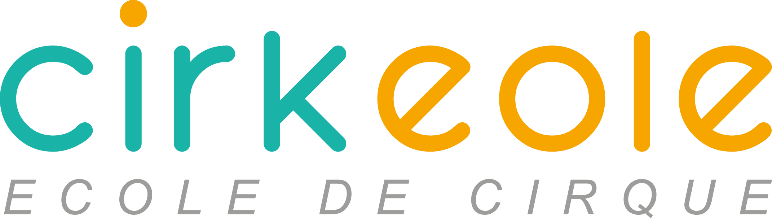 DOSSIER DE CANDIDATUREClasse préparatoire à l’entrée dans les établissements d’enseignement supérieur de la création artistique/spécialité cirque Première promotion 2020/2022INFORMATIONS GENERALESMlle   Mme  M  NOM __________________________________Prénom ________________________________Né(e) le   _______________ à 				Dépt _________________                   Nationalité ________________Pays de naissance _____________________                                Langue maternelle ____________________                                            Autres langues parlées __________________________________N° de Sécurité Sociale _____________________________________ / ______Adresse _______________________________________________________________________________________________________________________Code Postal ________________Ville  ________________________________Téléphone _______________________Adresse mail _______________________________________SPECIALITE(S) CIRCASSIENNE(S)__________________________________________________________________________________SPECIALITE PRESENTEE AUX SELECTIONS__________________________________________________________________________________FORMATION INITIALE/SCOLAIRE (indiquez éventuellement vos diplômes et années d’obtention) __________________________________________________________________________________________________________________________________________________________________________________________________________________________________________PARCOURS PROFESSIONNEL _____________________________________________________________________________________________________________________________________Travaillez-vous actuellement : oui    non Si oui, indiquez la nature de l’emploi et le type de contrat __________________________________________________________________________________FORMATION ARTISTIQUE Arts du Cirque (précisez le nombre d’années et les lieux d’enseignement) : __________________________________________________________________________________________________________________________________________________________________________________________________________________________________________________________________________________________________________________________________________________________________________________________________________________________Danse classique, danse contemporaine, théâtre, musique et autres formes d’arts :(Indiquez les disciplines et le nombre d’années de pratique, lieux d’enseignement)________________________________________________________________________________________________________________________________________________________________________________________________________________________________________________________________________________________________________________________________________________________________________________________________________________________________________________________________________________________________________________________________________________________________________________________________________________________________________________________________________________DECRIVEZ EN QUELQUES LIGNES VOTRE NIVEAU ET VOTRE PARCOURS DANS VOTRE (VOS) SPECIALITE(S)________________________________________________________________________________________________________________________________________________________________________________________________________________________________________________________________________________________________________________________________________________________________________________________________________________________________________________________________________________________________________________________________________________________________________________________________________________________________________________________________________________________________________________________________________________________________________________________________________________________________________________________________________________________________________________________________________________________________________________________________________________________________________________________________________________________________________________________________________________________________________________________________________________________________________________________________________________________________________________________________________________________________NIVEAU ACROBATIQUE (cochez les cases correspondantes)SOUHAITEZ-VOUS APPORTER DES COMPLEMENTS SUR VOTRE PARCOURS ?__________________________________________________________________________________________________________________________________________________________________________________________________________________________________________________________________________________________________________________________________________________________________________________________________________________________A REMPLIR PAR LE CANDIDAT Je soussigné(e) (nom et prénom) ______________________________________atteste avoir pris connaissance des conditions de sélections pour l’entrée en classe préparatoire au Cirk’Eole et certifie sur l’honneur l’exactitude des renseignements fournis dans ce dossier.Fait à _______________________Le __________________SignatureA REMPLIR PAR LE TUTEUR LEGAL (si le candidat est mineur)Je soussigné(e) (nom et prénom) ______________________________________   agissant en qualité de  Mère    Père    Tuteur(trice)   autorise (nom et prénom du candidat) _________________________________ à se présenter aux sélections pour l’entrée en classe préparatoire proposée par le Cirk’Eole.Fait à _______________________Le __________________SignatureModalités de dépôt du dossierLe dossier de candidature est à retourner complet et accompagné de toutes les pièces demandées à : Loisirs et Culture/Cirk’eole, 11 bis rue des Couvents, 57950 Montigny-Lès-MetzDate de dépôt : au plus tard le 30 avril 2020Si votre candidature est retenue, nous vous adresserons une convocation aux auditions qui auront lieu le 1, 2 et/ou 3 juillet 2020 au chapiteau du Cirk’Eole, rue Pierre de Coubertin à Montigny-Lès-Metz (derrière la piscine). L’hébergement et les repas lors de ces sélections restent à la charge du candidat. N’hésitez pas à nous contacter pour que l’on vous indique des solutions.Pièces à joindre obligatoirement au dossier Un CV récent Une lettre de motivation Une vidéo de présentation du candidat (technique et artistique) de 10 mn maximum (fournir l’URL ou tout moyen de téléchargement) Un certificat médical de moins de trois mois certifiant votre aptitude physique à la pratique intensive du cirque Tout document complémentaire (lettre de recommandation, articles de presse…) Un chèque de 15 euros (correspondant au traitement de votre dossier) libellé à Loisirs et Culture. Ces frais sont non remboursables.Pour les envois par mail à 	prepa@cirk-eole.frVeuillez intituler l’objet du mail par :  Prépa/votre nom/votre prénom Un virement de 15 euros pour le traitement du dossier est demandé. Pour des raisons de gestion, nous vous demandons d’intituler votre virement de la manière suivante :  Prépa + nom et prénom du candidat Renseignements et informations pratiquesLoisirs et Culture/Cirk’Eole11 bis, rue des Couvents57950 Montigny-Lès-Metz03.87.62.70.96 ACQUISEN COURS D’ACQUISITIONNON ACQUISRondadeSaut de mainsSalto avantSalto arrièreFlipEquilibre sur les mainsMontée en forceIBAN (International Bank Account Number) FR20 2004 1010 1501 5187 4R03 623BIC (Bank Identification Code) PSSTFRPPSTR